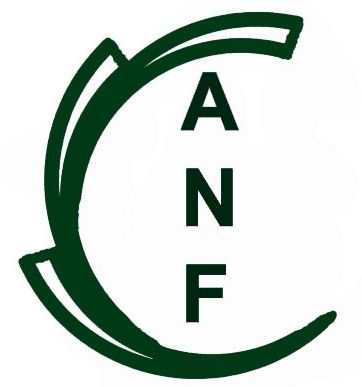 MINISTERUL AGRICULTURII SI DEZVOLTĂRII RURALE				AUTORITATEA NATIONALĂ FITOSANITARĂ			               OFICIUL  FITOSANITAR   ALBA.ALBA IULIA, Str. Al.I.Cuza, Nr.6					                                Tel.  0258-713856 		                                                 	Jud.Alba					                                                             Punct de lucru BLAJ		B U L E T I N   DE   A V E R T I Z A R ENr.5 din 3.04.2019      	Pentru a veni în sprijinul detinătorilor de plantatii pomicole, Oficiul Fitosanitar Alba, face recomandări privind perioada de aplicare  a tratamentului al III-lea, recomandand retete cu produse de protectia  plantelor ce pot fi utilizate. La MĂR ,PAR si GUTUI          Tratamentul se va aplica pentru combaterea :	 Rapanului; Făinarii si  Moniliozei precum si pentru combaterea formelor hibernante de acarieni, păduchi ţestoşi, afide, defoliatoari, minierul marmorat al marului şi altor insecte de dăunare specifice acestor specii pomicole.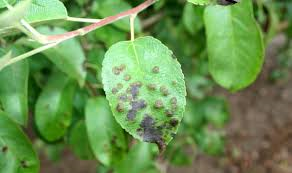 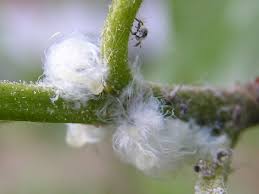 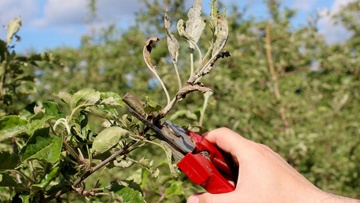           Atac Fainare                                   Atac Rapan                            Atac Paduchele lanosRecomandam a fi folosite  una din următoarele combinatii:1. CLARINET=0,1% sau FOLICUR SOLO 250 EW=0,06% sau IMPACT 25 SC=0,02% % sau ORIUS 25 EW=0,05 % sau SHAVIT F 72 WDG =0,2 %  sau STROBY  DF =0,02% sau SCORE 250 EC=0,02% Pentru combaterea unor daunatori cum ar fi:  Miniatori ; Vespea merelor; Purici ,Afide etc.recomandam a se adauga unul din produsele:2. CALYPSO 480 SC= 0,02% sau MAVRIK 2 F = 0,05 %  sau  MOSPILAN 20 SG= 0,02 %,	Tratamentul se va efectua când 20-50 % din petale sunt scuturate.	Pentru prevenirea atacului de FOC BACTERIAN AL ROSACEELOR (ERWINIA AMYLOVORA) la mar, par si gutui se recomanda in faza de inflorit efectuarea unui tratament cu ALLIETE 80WG =0,3%.La PRUN, CIREŞ si  VIŞIN	În perioada cand 20 % din petale sunt scuturate  se va efectua  al treilea  tratamente pentru combaterea Moniliozei; Antracnozei; Ciuruirii frunzelor; Bacteriozelor si a insectelor defoliatoare, minatoare, afidelor, şi altor insecte de dăunare specifice acestor specii pomicole.	Recomandam  a fi folosite una din următoarele combinații:1. FOLICUR SOLO 250 EW 0,75 % sau SCORE 250 EC=0,02% sau ORIUS 25 EW = 0,075 %- 0,1%+ CALYPSO 480 SC  =0,02% sau MAVRIK 2F=0,05% sau MOSPILAN 20SG = 0,02%2. SYLLIT 400 SC=0,2% + CALYPSO 480 SC= 0,02% sau MAVRIK 2F=0,05% sau MOSPILAN 20SG = 0,02%     ATENŢIE  !  SE POT UTILIZA ŞI ALTE PRODUSE DE PROTECŢIA PLANTELOR OMOLOGATE PENTRU      BOLILE SI DAUNATORII AMINTITI!		Alte recomandări:	Ambalajele clătite se depozitează in magazii şi se returnează distribuitorului.Luati măsurile ce se impun pentru protectia mediului înconjurător !Respectati cu strictete perioadele de remanentă a produselor de protectia plantelor utilizate,a normelor de lucru, pe cele de securitate a muncii, de protectie a albinelor si a animalelor conform Protocolului de colaborare nr. 3242/F/21.10 2016 dintre MADR – ANF si ROMAPIS,Ordinului comun nr. 45/1991/127/68/15b/1991 al Ministerului Agriculturii si Dezvoltării Rurale, Asociatiei Crescătorilor de albine, din România, Ministerului Transporturilor, Ministerul Mediului, Departamentului pentru Administratie locală, privind unele măsuri pentru protectia familiilor de albine împotriva intoxicatiilor cu pesticide si a Legii nr. 383/2013 a apiculturii si Legea nr. 280/2015, privind modificarea legii apiculturii.Fermierul va tine evidenta la zi, după efectuarea fiecărui tratament fitosanitar/erbicidat,prin completarea într-un registru, după modelul de mai jos:Nume si prenumefermier/soc.comercială...............................................................Domiciliu fermier/sediul social al societăti ....................(Comuna, judetul)Ferma (nume/număr, adresa)........................................                                                       REGISTRU                    de evidentă a tratamentelor cu produse de protectie a plantelor (Comform Reg.CE nr. 1107/2009,art. 67(1) ) Producatorul  agricol numerotează paginile registrului. La spatele registrului ( pe ultima pagina) se menţioneaza cîte pagini conţine registrul, purtînd semnătura (şi ştampila, după caz) fermierului sau administratorului societăţii. Utilizatorii profesionişti de produse de protecţie a plantelor au obligaţia să păstreze, pentru o perioadă de cel puţin 3 ani, evidenţa produselor de protecţie a plantelor pe care le utilizează. Nerespectarea de către utilizatorii profesionişti a prevederilor art. 67,alin(1) din Regulamentul(CE) nr.1107/2009 privind menţinerea evidenţei atrage după sine sancţiuni cu amenzi de la 8.000 lei la 10.000 lei.                COORDONATOR                                                    INTOCMIT                                                                                                                                                                                                                  Ing. Galatar Dan                                                Ref.Biris FelicianData efectuariitratam.(ziua,Luna,Anul)CulturaŞi loculundeeste situatterenulTimpulaplicarii      Tratamentul efectuat      Tratamentul efectuat      Tratamentul efectuat      Tratamentul efectuat      Tratamentul efectuatNume,Prenumepers.responsa-bile de efect.tratament.SemnaturaData inceperiiRecoltariiprodusului agricolNr. si DataDocumentului prin cares-a datin consumpopulaţieiData efectuariitratam.(ziua,Luna,Anul)CulturaŞi loculundeeste situatterenulTimpulaplicariiAgentulde daunare:Boli/Daunatori/buruieniDenu-mireaPppfolositDoza Omo-logata/dozafolo-sitaSu-pra-fata(ha)Cantit.Utili-zate(kg,l.)Nume,Prenumepers.responsa-bile de efect.tratament.SemnaturaData inceperiiRecoltariiprodusului agricolNr. si DataDocumentului prin cares-a datin consumpopulaţiei